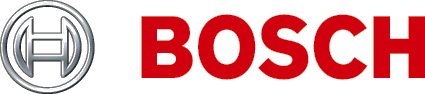 Bu Belge HakkındaAmaçBosch Hoparlör Hattı İzolatör Sistemi için spesifikasyon, ihale veya teklif hazırlanırken sunulan tüm ekipmanlar için ayrıntılı bir işlevsel açıklamada bulunmak gerekebilir. Bu yayında sunulan Mimari ve Mühendislik Spesifikasyonlarının bu amaçlar için kullanılması hedeflenmiştir ve bu spesifikasyonlar gereken şekilde kopyalanabilir ve/veya çoğaltılabilir.KapsamBosch Hoparlör Hattı İzolatör Sistemi, Praesideo Acil Durum Ses Sistemi veya Plena Acil Anons Sistemi ile birlikte kullanılmalıdır. Bu Mimari ve Mühendislik Spesifikasyonları yalnızca Bosch Hoparlör Hattı İzolatör Sistemine özel, işlevsel açıklamalar içerir.Hedef KitlesiBu Mimari ve Mühendislik Spesifikasyonları; yükleniciler, danışmanlar ve proje yönetiminde veya genel seslendirme/acil anons sistemlerinin tasarımı, belirlenmesi ve tedarik edilmesinde görevli diğer profesyonellerin gereksinimlerini karşılar.Telif HakkıBu spesifikasyonların telif hakları Bosch Güvenlik Sistemleri BV, Eindhoven'a aittir. Ancak yetkili profesyoneller ve kuruluşlar, satışları ve proje yönetimi etkinliklerini desteklemek için ihalelerin derlenmesi, spesifikasyon teklifleri ve ilgili belgeleri sağlamak amacıyla bu spesifikasyonların tamamını veya belirli bir parçasını çoğaltabilirler.Belge BiçimiMimari ve Mühendislik Spesifikasyonları dijital belge olarak Word formatında (.doc) mevcuttur. Bu belgede bulunan sayfalara, şekillere, tablolara vb. yönelik tüm referanslar ilgili referans konumuna yönlendirici köprüler içermektedir. İçindekiler1	Giriş	42	Spesifikasyon Kapsamı	43	Sistem özeti	43.1	Sisteme genel bakış	43.2	Sistem işlevleri	43.3	Onaylar ve uyum	43.4	Sistem uyumluluğu	53.5	Sistem konfigürasyonu	53.6	Sistem kurulumu ve ara bağlantı	63.7	Sistem çalışması	63.8	İlk satır sistem bakımı	64	Teknik Özellikler	74.1	Ana Ünite	74.2	İzolatör Kartı	84.3	Hat sonu direnci	84.4	DC Engelleme Kartı	8GirişHoparlör Hattı İzolatör Sistemi, yangın veya diğer afetlerin gerçekleşmesi durumunda genel seslendirme ve acil anons sistemlerinde işlevsellik sağlayan düşük maliyetli bir alternatiftir. Sistemin asıl amacı hoparlör hattı arızaları sonucu meydana gelebilecek ses işlevi kaybını önlemektir.Sistem, devre kablolama yöntemini kullanarak pahalı bir seçenek olan E30 kablolama ihtiyacını ortadan kaldırır. Sistem tam denetimlidir ve genel seslendirme/acil anons kurulumuna uymak üzere yapılandırılabilir.Uygulamalar şunları içerir:Geniş alanları kapsayan genel seslendirme sistemleri. örn. alan başına 25 hoparlör.Acil anons: Aynı yangın alanı içerisinde birkaç odaya sahip mekanlar.Spesifikasyon KapsamıBu spesifikasyon, Hoparlör Hattı İzolatör Sisteminin bakımı, kurulumu ve olanakları konularını kapsar.Sistem özetiSisteme genel bakışHoparlör Hattı İzolatör Sistemi; Ana Ünite, İzolatör Kartları ve DC Engelleme Kartlarından oluşur.Genel seslendirme/acil anons sisteminin bölge çıkışları, toplamda altı adet 500 watt'lık hoparlör devresi yöneten Ana Üniteye bağlıdır. İzolatör Kartları hoparlör devresinde papatya diziminde bulunur ve genel seslendirme/acil anons sisteminden gelen sesi hoparlörlere dağıtır.Her bir devrenin durumu, Ana Ünitenin ön panelindeki LED'ler tarafından gösterilir. Ön panelde şebeke beslemesinin ve yedek pil güç kaynağının durumunu gösteren LED'ler bulunur. Ön paneldeki tüm arıza göstergeleri, Ana Ünitenin arka panelindeki arıza rölelerine bağlanır.Arka panelde ara bağlantılar, gerilim seçici, şebeke güç anahtarının yanı sıra kurulum ve test amaçları için DIP anahtarları bulunur.İzolatör Kartı, hoparlör devresinin her iki tarafına da bağlamak için iki adet 100 volt ses konektörüne ve bir veya daha fazla hoparlöre dağıtım için üçüncü bir 100 volt ses konektörüne sahiptir. Atlama kablosu ayarları, izin verilen hoparlör gücü düzeyini (20 kHz pilot ton filtresiyle 10, 36, 100 watt veya 10 watt) ve diğer denetim ayarlarını yapmak için verilmiştir.İzolatör Kartı bir test/arıza LED'ine sahiptir. İzolatör Kartı, IP30 nominal muhafazaya monte edilmiştir. Bu LED, kart muhafazaya yerleştirildiğinde görünür ve sistemdeki arızanın kolayca bulunmasına olanak tanır.DC Engelleme Kartı, DC'yi engeller ve akım sınırlandırmasını kullanarak aşırı yük koruması sağlar. İzolatör Kartıyla aynı bağlantılara sahiptir, hoparlör devresi ve dağıtma bağlantılarının hızlı ve rahat şekilde bağlanmasına olanak tanır (10 watt hoparlör yükü).Sistem işlevleriAna Ünite, hoparlör devresinde devre arızaları olup olmadığını kontrol eder ve durumu ön panelde görüntüler.İzolatör Kartlarının ana işlevleri şunlardır:komşu bölümdeki kısa devreleri algılama ve izole etme.dağıtmadaki açık devreleri, kısa devreleri ve aşırı yüklenmeleri algılama ve izole etme.Onaylar ve uyumHoparlör Hattı İzolatör Sistemi, bu tür ekipmanlar 
için gerekli tüm standartlar ve düzenlemelerle uyumlu olmalı ve özellikle aşağıdaki onay ve uyumları bulundurmalıdır:OnaylarUyumlulukAyrıca sistem; elektrikli ekipmanların tasarımı, yapısı ve kurulumuna yönelik geçerli tüm uluslararası, ulusal ve yerel düzenlemelere uygun olmalıdır.Sistem uyumluluğuHoparlör Hattı İzolatör Sistemi aşağıdaki ürünlerle ve ürün serileriyle test edilmelidir:Ürün serileri:Praesideo Acil Ses SistemiPlena Acil Anons Sistemi (VAS)Praesideo Amplifikatörler:Güç Amplifikatörleri: PRS-1P500, PRS-2P250 ve PRS-4P125Temel Amplifikatörler: PRS-1B500, PRS-2B250 ve PRS-4B125Plena Acil Anons Sistemi üniteleri:Plena Acil Anons Denetleyici: LBB1990/00Plena Acil Anons Dağıtıcı: LBB1992/00Plena Güç Amplifikatörleri: LBB1930/20, LBB1935/20 ve LBB1938/20Hoparlör Hattı İzolatör Sistemi, Praesideo ailesi hoparlör denetleme ürünleriyle (LBB4440/00, LBB4441/00, LBB4442/00 ve LBB4443/00) kullanılabilir olmalıdır.Sistem konfigürasyonuAşağıdaki kurulum seçeneklerini kullanmak mümkündür:Kurulum seçeneği 1: Her hoparlör için bir İzolatör Kartı:Her bir hoparlör devresine maksimum 50 İzolatör Kartı takılabilir.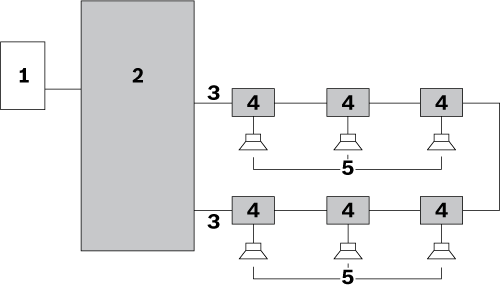 Kurulum seçeneği 2: İzolatör Kartına bağlı hoparlör dalı: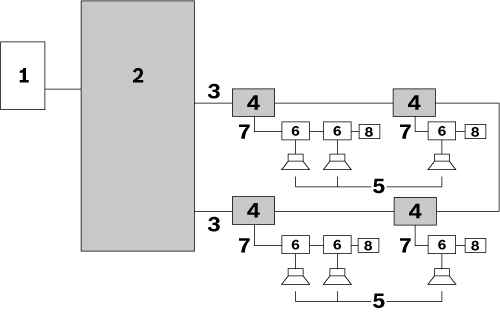 Kurulum seçeneği 3: İzolatör Kartları arasına bağlı hoparlörler: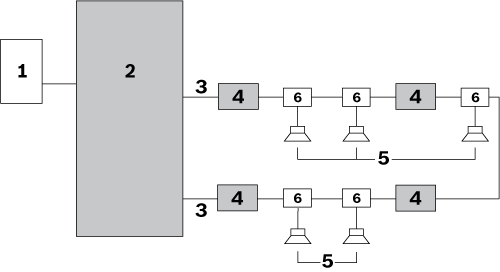 Birleşik kurulum seçenekleri:Kurulum seçeneklerini birleştirmek mümkündür: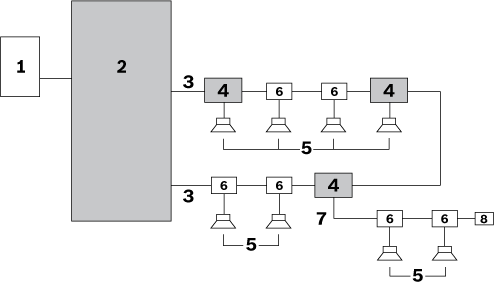 Sistem kurulumu ve ara bağlantıAna Ünite(ler) 19 inç rafa/raflara dahildir.Sistemin kurulumu devre kablo yöntemine göredir. Tüm hoparlörler sisteme İzolatör Kartı, DC Engelleme Kartı veya DC engelleme kapasitörü kullanılarak bağlanmalıdır.Hoparlör devresi için kullanılan kablo çapı maksimum 2,5 mm2 olmalıdır. Her bir hoparlör devresinin kablo uzunluğu maksimum 1000 m (3281 ft) olmalıdır.Her bir devrenin toplam kablo kapasitansı, dağıtım kablo kapasitansı dahil olmak üzere maksimum 
600 nF olmalıdır.Her bir devrenin toplam kablo empedansı maksimum 24 ohm olmalıdır.Bir dağıtmadan hoparlöre giden kablo uzunluğu, devre uzunluğundan bağımsız olarak, maksimum 50 m (164 ft) olmalıdır. DC Engelleme Kartındaki maksimum izin verilen yük 20 watt olmalıdır.Sistem çalışmasıHoparlör Hattı İzolatör Sistemi tam denetimlidir. 
Ana Ünitenin ön veya arka panelinde operatör kontrolü bulunmaz. Ana Ünitenin ön panelindeki kullanıcı arabirimi, aşağıdaki durumları gösteren LED'lerden oluşur:Çalışma Testi moduHataDevre başlatmaDevre sorunsuzŞebeke beslemesi ve yedek pil güç kaynağı durumu Ana Ünitede belirtilir. Ana Ünite, İzolatör Kartları ve DC Engelleme Kartları maksimum çalışma ısısı olan 55 °C'de çalışabilir durumda olmalıdır.Sistem, ana hoparlör devresindeki arıza koşullarını kontrol eder.İlk satır sistem bakımıSistem tasarımı, yerel personelin arıza konumunu hızlı ve etkili şekilde bulmasına ve arızayı düzeltmesine olanak tanır. Bu durum dahili bir Çalışma Testi modu tarafından desteklenir. Yedek parçalar ve talimatlar verilir.Teknik ÖzelliklerCihaz aşağıdaki Teknik Özelliklere sahiptir:Ana ÜniteElektrikPil güç tüketimi 24 V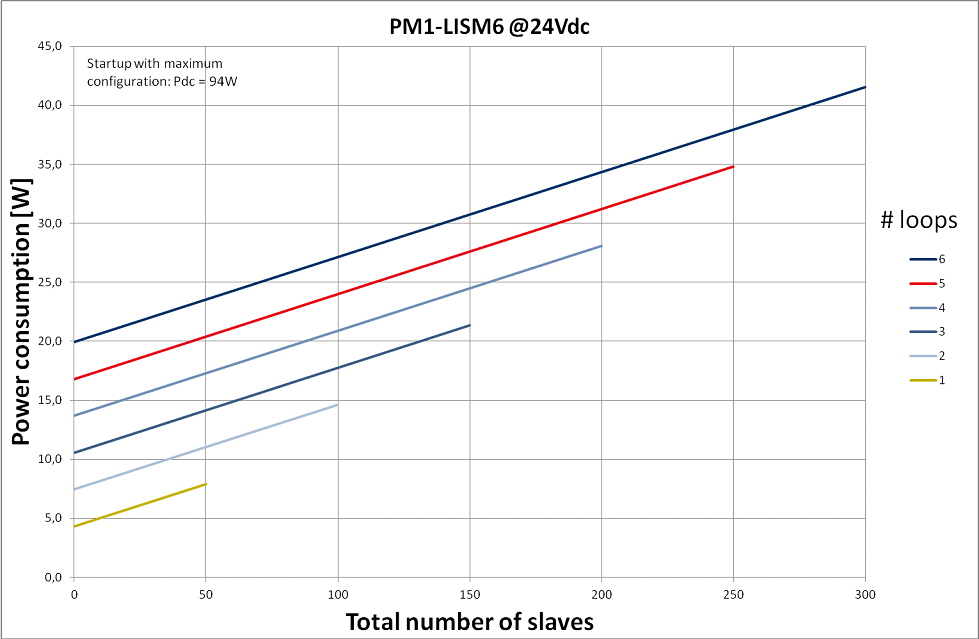 Pil güç tüketimi 48 V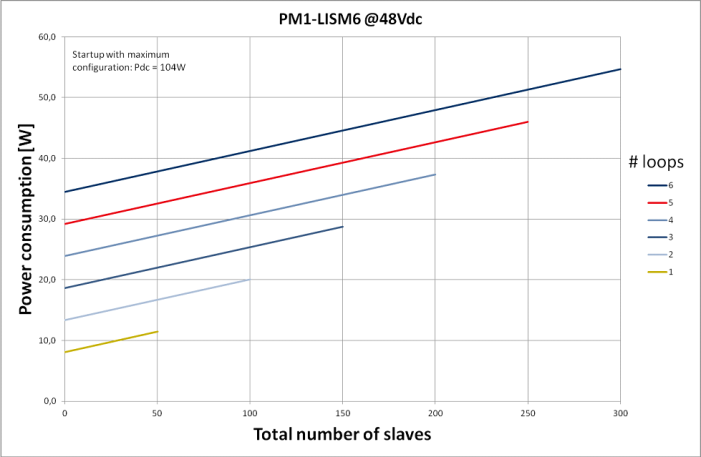 MekanikÇevreselİzolatör KartıElektrikMekanikÇevreselHat sonu direnciElektrikDC Engelleme KartıElektrikMekanikÇevreselHoparlör Hattı İzolatör SistemiHoparlör Hattı İzolatör Sistemi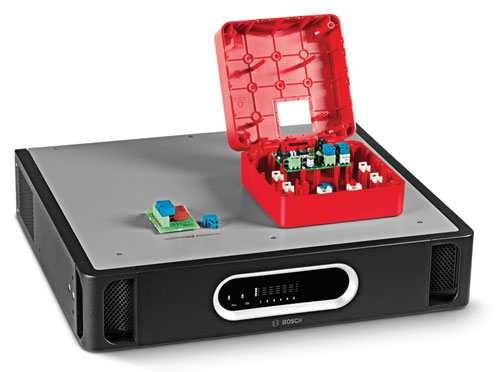 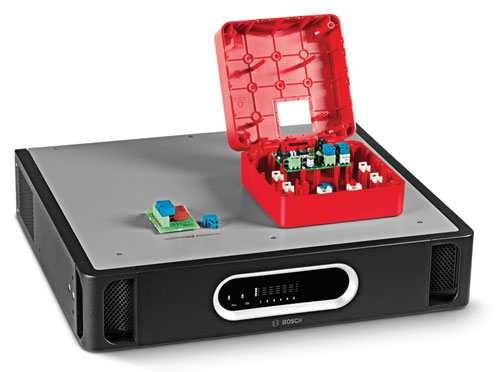 tr	Mimari ve
Mühendislik
Spesifikasyonları
tr	Mimari ve
Mühendislik
Spesifikasyonları
GüvenlikEN 60065'e uygundurEmisyon EN 55103-1'e uygundurBağışıklıkEN 55103-2 ve EN 50130-4'e uygundurDeniz KıyısıEN 60945'e uygundurTahliyeEN 54-16'ya uygundurNEN2575, VDE0833 ve BS5839'daaçıklanan kullanımlar için uyumludurTahliyeEN 60849'a uygundurNo.Öğe1Genel seslendirme/acil anons sisteminin bölge çıkışı2Ana Ünite3Hoparlör devresi (bir devre gösterilmiştir)4İzolatör Kartı5Hoparlör6DC Engelleme KartıŞebeke güç kaynağıVoltaj115/230 VAC, ±%10, 50/60 HzSigorta oranıT6.3 A, 250 VAni akımSüre: < 10 ms; ≤ 30  AMaks. güç tüketimi150 WPil güç kaynağıVoltaj18 – 56 VDC nominal 24 veya 48 VDCYedek arıza algılama düzeyi21 ± 1 VDCMaks. yedek güç akımı4,5 ADonanım Arabirimleri100 V ses G/Ç
(devre 1-6)Takılabilir vida konektörüArıza çıkışı (devre 1-6)Serbest kontaklar 24 V, 1 AGenel arıza rölesi dışındaki arıza röleleriSorunsuz durum normalde enerjisizdirNO açıkGenel arıza rölesiSorunsuz durum arıza korumalıdır, normalde enerjisizdirNC açık (failsafe)PerformansDevredeki maks. İzolatör Kartı sayısı50Devre başına güç kullanma kapasitesi500 WFrekans aralığı50 Hz – 20 kHzBoyutlar (Y x G x D)19 inç raf kullanımı için, braketlerle88 x 483 x 400 mm
(3,5 x 19 x 15,7 inç)   braketlerin önü40 mm (1,6 inç)   braketlerin arkası360 mm (14,2 inç)Ağırlık15,9 kg (35,05 lb)Montaj19 inç rafRenkKömür siyahı ve gümüşÇalışma sıcaklığı-5 ºC - +55 ºC
(+23 ºF - +131 ºF)Depolama sıcaklığı-20 ºC - +70 ºC
(-4 ºF - +158 ºF)Bağıl nem%15 - %90Hava basıncı600 - 1100 hPaHoparlör devre bağlantısı120 VAC ses, maks. 5 AHoparlör yüküne rağmen maksimum devre500 WMaksimum dağıtma-yükü100 WTest arızası gösterge LED'iSarıTest düğmesiAnlıkBoyutlar (Y x G x D)78 x 60 x 32 mm
(3,0 x 2,3 x 0,6 inç)Muhafaza150 x 150 x 75 mm
(5,9 x 5,9 x 2,9 inç)Montaj seçenekleriVerilen muhafazaya 
hazır monteliHoparlör içine monteliIP-65 muhafaza içine monteli (isteğe bağlı 
bir LBB 4446/00 montaj braketi gerekir)AğırlıkYaklaşık 180 g (6,3 ons)RenkKırmızıYangın dayanıklılığı özellikleriUL60065Giriş korumasıIP30Kablolar için çıkış noktası delikleri6 mm'lik kablolar için 3 delik9 mm'lik kablolar için 3 delikÇalışma sıcaklığı-5 ºC - +55 ºC
(+23 ºF - +131 ºF)Depolama sıcaklığı-20 ºC - +70 ºC
(-4 ºF - +158 ºF)Bağıl nem%15 - %90Hava basıncı600 - 1100 hPaHat sonu direnci47 kohm, > 0,5 W dirençHoparlör devre bağlantısı X1, X2120 VAC ses, maks. 5 AHoparlör yüküne rağmen maksimum devre500 WDağıtma X3Dağıtmada 20 -WYüksek geçişli filtre20 W yükte 67 Hz10 W yükte 34 HzBoyutlar (Y x G x D)60 x 45 x 30 mm
(2,7 x 1,8 x 0,6 inç)MontajHoparlör içine monteli (isteğe bağlı bir LBB 4446/00 montaj braketi gerekir)AğırlıkYaklaşık 16 g (0,6 ons)Çalışma sıcaklığı-5 ºC - +55 ºC
(+23 ºF - +131 ºF)Depolama sıcaklığı-20 ºC - +70 ºC
(-4 ºF - +158 ºF)Bağıl nem%15 - %90Hava basıncı600 - 1100 hPaDaha fazla bilgi için, bkz. www.boschsecurity.com© 2014 Bosch Güvenlik Sistemi BVVeriler bildirilmeden değiştirilebilir03-2014 V1.1